Michael 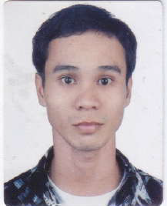 Email Address: 	Michael.304603@2freemail.com CAREER OBJECTIVE:To employ in a position where I could apply any knowledge, develop my potentials & amplify my skills and abilitiesas well as enhancing my capabilities for personal and professional growth.PROFILE IN ABSTRACT:A graduate of Bachelor of Science in Computer Science in the Philippines; almost 3 years in Managerial post; almost 9 years in Customer Service. With good communication, computer skills and can adopt to a fast paced environment. Ability to work under pressure and minimal supervision.WORK EXPERIENCES:THOMSON REUTERS– 7F 2/3 World Square Bldg., 22 Upper McKinley Rd., Fort Bonifacio, TaguigCity, PhilippinesCustomer Service Executive - Technical from June 23, 2014 – August 12, 2016Duties and Responsibilities: Handles customer inquiries via phone, email or chat regarding technical issues with software, hardware, online or electronic products. This includes keeping a clear and active focus on inquiry resolution and ensuring that all the necessary action is taken to resolve a customer's inquiry. Provide service in a professional and courteous manner. May respond to inquiries regarding a specific or more complex product (e.g. number of products, complex technologies) or a specific customer (based on customer size or revenue tied to customer, etc.)TELETECH CUSTOMER CARE MANAGEMENT PHILS., INC. – Robinsons CybergateCenter  Bldg. 3, EDSA cor. Pioneer St., MandaluyongCity, PhilippineseLoyalty – SUPERVISOR from Jan. 31, 2011 – April 16, 2014Duties and Responsibilities: Train new L1 engineers on understanding the Incident Management Process as well as their role as an engineerConfirm that the engineers are on the phones and ready to take calls by running the real time report within CUICValidate that the Communications tab is empty every 30 minutesValidate that all of the Web Entered Cases are qualified every 30 minutesValidate that the alert portal is clear  Assign cases to engineers in a equal amount to maintain case count evenly spread between engineersQualify any State of Texas case that might be in the queue.  Send the initial email then send it to the appropriate teamReview the cases of the assigned engineers according to the Incident Management Process for Service Request:Incident Detect and RecordClassification & Initial Support Investigation & Diagnosis Resolution & Recover Incident ClosureOwnership, Monitoring, tracking and communication all throughout the case.24/7 CUSTOMER SERVICES PHILS., INC. – MJ Plaza Bldg., Valero St., Makati City, PhilippinesTECHNICAL CUSTOMER REPRESENTATIVE -INTERNET SERVICE PROVIDER ACCOUNT from Jan. 19, 2009 – Feb. 15, 2010Duties and Responsibilities:  Handles calls, determine their technical needs, provide consistent high-quality service & accurate information to customerCONVERGYS PHILS. SERVICES CORP. – 6796 CVG1 Bldg., Ayala Ave. cor. Salcedo St., Legaspi Vill., Makati City, PhilippinesTECHNICAL CUSTOMER SERVICE ASSOCIATE (TCSA) – INTERNET SERVICE PROVIDER ACCOUNT from April 23, 2008 – Jan. 19, 2009Duties and Responsibilities: Handles calls, determine their technical needs, provide consistent high-quality service & accurate information to customerCONCENTRIX CORP.– Damosa IT Park Site, Damosa, Lanang, Davao City, PhilippinesPRODUCT SUPPORT REPRESENTATIVE – NETWORKING ACCOUNT from Nov. 21, 2006 – Sept. 30, 2007Duties and Responsibilities: Handles inbound calls from clients regarding installation & troubleshooting of computer & networking devicesBROKENSHIRE COLLEGE – Madapo Hills, Davao City, PhilippinesINFORMATION TECHNOLOGY INSTRUCTOR from Nov. 8, 2004 to April 30, 2006Duties and Responsibilities: Teaches computer concepts and computer applicationsENCODER (every Enrollment)Duties and Responsibilities: Encodes Students Personal Information’s and their subjects to be takenINTERNET LABORATORY IN-CHARGE from Nov. 18, 2002 to Oct. 21, 2004Duties and Responsibilities: Takes full responsibility for the use and maintenance of the Internet LaboratoryCoordinates with the IT Technician in the proper maintenance and repairs of the unitsProvides support to all users regarding software to include virus removal, re-installation of software and hardware problems such as minor repairs and endorsing units for repair to the IT TechnicianEDUCATIONAL BACKGROUND:Bachelor:		1998-2002		Bachelor of Science in Computer Science					University of the Immaculate Conception 		Secondary:	1994-1998		Assumption College of DavaoCERTIFICATION:EXIN – ITIL Certified Jan. 23, 2013TRAININGS & SEMINARS ATTENDED:Citizen Voter’s Education Trainors Training and ARMM Electoral Stakeholders Conference by Consurtium on Electoral Reforms (CER) at Estosan Hotel, Cotabato City dated June 13-16, 20052nd Mindanao Conference on IT Education (MCITE’04) by Phil. Society of Information Technology Educators (PSITE Region XI) at NCCC Mall of Davao Convention Center, Ma-a, Davao City dated Dec. 8-9, 2004Business Advantage Seminar by INTEL Microelectronics Phils. Inc. at Marco Polo Hotel,   dated Dec. 7, 2004Linux Training and Seminar by DabaweGNU Inc. at DabaweGNU Laboratory, Obrero, Davao City dated Feb. 28, 2004Oracle: PL/SQL Seminar and Training by Informatics Manila at Brokenshire College IT Laboratory, Madapo Heights, Davao City dated June 5, 2003PERSONAL DATA:Date of Birth		:	 July 28, 1981Languages		: 	English, FilipinoCurrent Location		: 	Abu Dhabi, United Arab EmiratesDegree Certificate		: 	Attested